Career ObjectiveTo succeed in an environment of growth and excellence and earn a job which provides me job satisfaction and self-development and help me achieve personal as well as organizational goals.  Outstanding problem solver in high-pressure atmosphere; consistently maintained a professional and concerned manner. A high-energy, enthusiastic and dependable individual who excel in challenging and competitive environments. A loyal, team-spirited individual, able to effectively gain confidence of people. A quick learner who enjoys keeping current with new developments.Experience Administrative assistant in (Al-Shifa hospital Islamabad Pakistan).1-year Answer and direct phone callsOrganize and schedule meetings and appointmentsMaintain contact listsProduce and distribute correspondence memos, letters, faxes and formsAssist in the preparation of regularly scheduled reportsDevelop and maintain a filing systemOrder office suppliesSHAHERYAR ARSHADEducationMBA (Master in Business Administration)-Majors: MarketingSZABIST Islamabad, Pakistan  2014-2016BBA(Bachelor in Business Administration) Majors: Human Resource Management COMSATS Institute of Science & Technology, Abbottabad Pakistan  HSSC (Higher Secondary School Certificate)Majors: Science KHYBER College Nowshera, Pakistan 2008-2010SSC (Secondary School Certificate)Majors: ScienceArmy Public School Nowshera Pakistan 2007Computer SkillsMS OfficeComputer Hardware & SoftwareLanguages EnglishUrduAchievement Successfully organized 2 day’s workshop on the topic of “AD-VENTURE”Personal InformationGender:   MaleMarital Status: SingleReligion:   IslamJob Seeker First Name / CV No: 1835898Click to send CV No & get contact details of candidate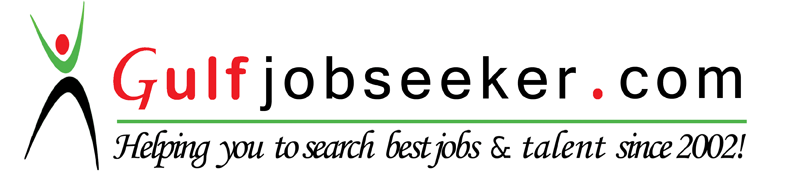 